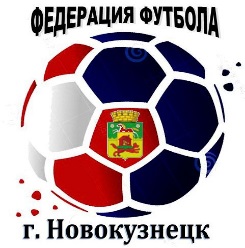 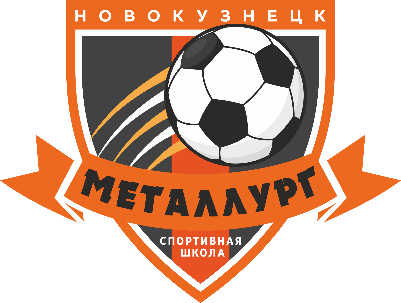 КАЛЕНДАРЬ ИГРКАЛЕНДАРЬ ИГРКАЛЕНДАРЬ ИГРКАЛЕНДАРЬ ИГРКАЛЕНДАРЬ ИГРКАЛЕНДАРЬ ИГРТурнир, посвященный ветеранам Новокузнецкого футбола,Турнир, посвященный ветеранам Новокузнецкого футбола,Турнир, посвященный ветеранам Новокузнецкого футбола,Турнир, посвященный ветеранам Новокузнецкого футбола,Турнир, посвященный ветеранам Новокузнецкого футбола,Турнир, посвященный ветеранам Новокузнецкого футбола,среди команд спортсменов 2008 г.р.среди команд спортсменов 2008 г.р.среди команд спортсменов 2008 г.р.среди команд спортсменов 2008 г.р.среди команд спортсменов 2008 г.р.среди команд спортсменов 2008 г.р.г. Новокузнецк 17.04. - 19.04.2023г.г. Новокузнецк 17.04. - 19.04.2023г.г. Новокузнецк 17.04. - 19.04.2023г.г. Новокузнецк 17.04. - 19.04.2023г.г. Новокузнецк 17.04. - 19.04.2023г.г. Новокузнецк 17.04. - 19.04.2023г.УЧАСТНИКИ СОРЕВНОВАНИЙ:УЧАСТНИКИ СОРЕВНОВАНИЙ:УЧАСТНИКИ СОРЕВНОВАНИЙ:УЧАСТНИКИ СОРЕВНОВАНИЙ:1."Металлург""Металлург"г. Новокузнецкг. Новокузнецк2.ФСК "Кузбасс"ФСК "Кузбасс"г. Кемеровог. Кемерово3.ДЮСШ №5ДЮСШ №5г. Новокузнецкг. Новокузнецк4.СШОР "Кузбасс"СШОР "Кузбасс"г. Кемеровог. Кемерово17.04.2023г.17.04.2023г.17.04.2023г.17.04.2023г.17.04.2023г.17.04.2023г.1.11:00-12:3011:00-12:30"Металлург"──ДЮСШ №52.13:00-14:3013:00-14:30ФСК "Кузбасс"──СШОР "Кузбасс"18.04.2023г.18.04.2023г.18.04.2023г.18.04.2023г.18.04.2023г.18.04.2023г.3.11:00-12:3011:00-12:30"Металлург"──ФСК "Кузбасс"4.13:00-14:3013:00-14:30ДЮСШ №5──СШОР "Кузбасс"19.04.2023г.19.04.2023г.19.04.2023г.19.04.2023г.19.04.2023г.19.04.2023г.5.11:00-12:3011:00-12:30ФСК "Кузбасс"──ДЮСШ №56.13:00-14:3013:00-14:30"Металлург"──СШОР "Кузбасс"15:00   НАГРАЖДЕНИЕ15:00   НАГРАЖДЕНИЕ15:00   НАГРАЖДЕНИЕ15:00   НАГРАЖДЕНИЕ15:00   НАГРАЖДЕНИЕ15:00   НАГРАЖДЕНИЕ